ПРОЕКТ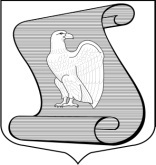 МУНИЦИПАЛЬНЫЙ СОВЕТМУНИЦИПАЛЬНОГО ОБРАЗОВАНИЯ МУНИЦИПАЛЬНЫЙ ОКРУГ ПОСАДСКИЙ(МС МО МО ПОСАДСКИЙ)РЕШЕНИЕ___________	№ ________Санкт-ПетербургОб утверждении бюджета муниципального образования муниципальный округ Посадский на 2016годНа основании статьи 153, 184.1, 187 Бюджетного Кодекса РФ, Положения о бюджетном процессе в муниципальном образовании муниципальный округ Посадский, утвержденного Решением Муниципального Совета муниципального образования муниципальный округ № 60 от 14 марта 2006 года № 02/3, Муниципальный Совет муниципального образования муниципальный округ Посадский РЕШИЛ:Утвердить бюджет муниципального образования муниципальный округ Посадский на 2016 год:по доходам в сумме 69 877.1 тыс. рублей, в том числе субвенции в сумме 18 259.1 тыс. рублей;по расходам в сумме 70 696.1 тыс. рублей, в том числе за счет: субвенции в сумме 18 259.1тыс. рублей;с дефицитом бюджета в сумме 819.0 тыс. рублейУтвердить доходы местного бюджета муниципального образования муниципальный округ Посадский на 2016 год согласно приложению №1.Утвердить объем межбюджетных трансфертов, получаемых из бюджета Санкт-Петербурга, в очередном финансовом году в размере 18 259.1 тыс. рублей.Утвердить распределения бюджетных ассигнований бюджета муниципального образования муниципальный округ Посадский на 2016 год согласно приложению № 2.Утвердить ведомственную структуру расходов бюджета муниципального образования муниципальный округ Посадский на 2016 год согласно приложению № 3.Утвердить источником внутреннего финансирования дефицита местного бюджета изменение остатков средств на счетах местного бюджета в сумме 819.0тыс. рублей согласно приложению № 4.Утвердить общий объем бюджетных ассигнований на исполнение публичных нормативных обязательств в 2016 году в сумме 3 418.4тыс. рублейУтвердить главных распорядителей средств бюджета с присвоением им кода на 2016 год согласно приложению № 5.Установить перечень видов (подвидов) доходов бюджета муниципального образования муниципальный округ Посадский в 2016 году, главным администратором которых является Местная Администрация муниципального образования муниципальный округ Посадский (код 960), согласно приложению № 6.Установить верхний предел муниципального долга на 01 января 2017 года в сумме 0 рублей, в том числе по муниципальным гарантиям – 0 рублей.Утвердить предельный объем муниципального долга в течение 2016 года в сумме 0 рублей.Утвердить главным администратором источников финансирования дефицита бюджета муниципального образования муниципальный округ Посадский в 2016 году Местную Администрацию  муниципального образования муниципальный округ Посадский (код администратора – 960).Контроль за исполнением данного Решения возложить на Главу муниципального образования муниципальный округ Посадский.Настоящее Решение вступает в силу с момента его официального опубликования (обнародования).Глава муниципального образованиямуниципальный округ Посадский                                                    Ю.А.ПановПриложение № 1к Проекту РешенияМуниципального Совета МО МО ПосадскийДОХОДЫ МЕСТНОГО БЮДЖЕТАМУНИЦИПАЛЬНОГО ОБРАЗОВАНИЯ МУНИЦИПАЛЬНЫЙ ОКРУГ ПОСАДСКИЙ НА 2016 ГОДПриложение №2к Проекту РешенияМуниципального Совета МО МО ПосадскийРАСПРЕДЕЛЕНИЯ БЮДЖЕТНЫХ АССИГНОВАНИЙ БЮДЖЕТА МУНИЦИПАЛЬНОГО ОБРАЗОВАНИЯ МУНИЦИПАЛЬНЫЙ ОКРУГ ПОСАДСИЙ НА 2016 ГОДПриложение № 3к Проекту РешенияМуниципального Совета МО МО ПосадскийВЕДОМСТВЕННАЯ СТРУКТУРАРАСХОДОВ МЕСТНОГО БЮДЖЕТАМУНИЦИПАЛЬНОГО ОБРАЗОВАНИЯ МО ПОСАДСКИЙна 2016 годПриложение № 4к Проекту РешенияМуниципального Совета МО МО ПосадскийИСТОЧНИКИ ВНУТРЕННЕГО ФИНАНСИРОВАНИЯДЕФИЦИТА МЕСТНОГО БЮДЖЕТА МУНИЦИПАЛЬНОГО ОБРАЗОВАНИЯМУНИЦИПАЛЬНЫЙ ОКРУГ ПОСАДСКИЙ НА 2016 ГОД 	                                                                                                                                                                                                                        (тыс. руб.)Приложение № 5к Проекту РешенияМуниципального Совета МО МО ПосадскийПеречень главных распорядителей средств бюджетамуниципального образования муниципальный округ Посадский с присвоенными им кодами на 2016 годПриложение № 6К Проекту РешенияМуниципального Совета МО МО ПосадскийПеречень видов (подвидов) доходов бюджетамуниципального образования муниципальный округ Посадский, главным администратором которых является Местная Администрация муниципального образования муниципальный округ Посадский (код 960)№п/пКодКодНаименованиеисточника доходовСумма (тыс. руб.)№п/п000Код источника доходовНаименованиеисточника доходовСумма (тыс. руб.)12345I0001 00 00000 00 0000 000НАЛОГОВЫЕ И НЕНАЛОГОВЫЕ ДОХОДЫ51618.01.1.0001 05 00000 00 0000 000НАЛОГИ НА СОВОКУПНЫЙ ДОХОД32818.01.1.1.0001 05 01000 00 0000 110Налог, взимаемый в связи с применением упрощенной системы налогообложения22660.01.1.1.1.0001 05 01010 01 0000 110Налог, взимаемый с налогоплательщиков, выбравших в качестве объекта налогообложения доходы15690.01.1.1.1.11821 05 0101101 0000 110Налог, взимаемый с налогоплательщиков, выбравших в качестве объекта налогообложения доходы15690.01.1.1.2.0001 05 01020 01 0000 110Налог, взимаемый с налогоплательщиков, выбравших в качестве объекта налогообложения доходы, уменьшенные на величину расходов4800.01.1.1.2.11821 05 0102101 0000 110Налог, взимаемый с налогоплательщиков, выбравших в качестве объекта налогообложения доходы, уменьшенные на величину расходов4800.01.1.1.31821 05 01050 01 0000 110Минимальный налог, зачисляемый в бюджеты субъектов Российской Федерации2900.01.1.2.0001 05 02000 02 0000 110Единый налог на вмененный доход для отдельных видов деятельности9000.01.1.2.11821 05 02010 02 0000 110Единый налог на вмененный доход для отдельных видов деятельности9000.01.1.3 0001 05 04000 02 0000 110Налог, взимаемый в связи с применением патентной системы налогообложения428.01.1.3.11821 05 04030 02 0000 110Налог, взимаемый в связи с применением патентной системы налогообложения, зачисляемый в бюджеты городов федерального значения 428.01.2. 0001 06 00000 00 0000 000НАЛОГ НА ИМУЩЕСТВО15700.01.2.1.0001 06 01000 00 0000 110Налог на имущество физических лиц15700.01.2.1.1.1821 06 01010 03 0000 110Налог на имущество физических лиц, взимаемый по ставкам, применяемым к объектам налогообложения, расположенным в границах внутригородских муниципальных образований городов федерального значения 15700.01.30001 13 00000 00 0000 000ДОХОДЫ ОТ ОКАЗАНИЯ ПЛАТНЫХ УСЛУГ (РАБОТ) И КОМПЕНСАЦИИ ЗАТРАТ ГОСУДАРСТВА100.01.3.10001 13 02990 00 0000 130Прочие доходы от компенсации затрат государства100.01.3.1.18671 13 02993 03 0100 130Средства, составляющие восстановительную стоимость зеленых насаждений внутриквартального озеленения и подлежащие зачислению в бюджеты внутригородских муниципальных образований Санкт-Петербурга в соответствии с законодательством Санкт-Петербурга100.01.40001 16 00000 00 0000 000ШТРАФЫ, САНКЦИИ, ВОЗМЕЩЕНИЕ УЩЕРБА3000.01.4.1.1821 16 06000 01 0000 140Денежные взыскания (штрафы) за нарушение законодательства о применении контрольно-кассовой техники при осуществлении наличных денежных расчетов и (или) расчетов с использованием платежных карт200.01.4.2.0001 16 90000 00 0000 140Прочие поступления от денежных взысканий (штрафы) и иных сумм в возмещение ущерба2800.01.4.2.1.0001 16 90030 03 0000 140Прочие поступления от денежных взысканий (штрафы) и иных сумм в возмещение ущерба, зачисляемые в бюджеты внутригородских муниципальных образований городов федерального значения 2800.01.4.2.1.1.8061 16 90030 03 0100 140Штрафы за административные правонарушения в области благоустройства, предусмотренные главой 4 Закона Санкт-Петербурга «Об административных правонарушениях в Санкт-Петербурге»2000.01.4.2.1.2.8071 16 90030 03 0100 140Штрафы за административные правонарушения в области благоустройства, предусмотренные главой 4 Закона Санкт-Петербурга «Об административных правонарушениях в Санкт-Петербурге»480.01.4.2.1.3.8581 16 90030 03 0100 140Штрафы за административные правонарушения в области благоустройства, предусмотренные главой 4 Закона Санкт-Петербурга «Об административных правонарушениях в Санкт-Петербурге»290.01.4.2.1.4.8581 16 90030 03 0200 140Штрафы за административные правонарушения в области предпринимательской деятельности, предусмотренные статьей 44 Закона Санкт-Петербурга «Об административных правонарушениях в Санкт-Петербурге»30.01.50002 00 00000 00 0000 000БЕЗВОЗМЕЗДНЫЕ ПОСТУПЛЕНИЯ18259.11.5.10002 02 00000 00 0000 000Безвозмездные поступления от других бюджетов бюджетной системы Российской Федерации18259.11.5.1.20002 02 03000 00 0000 151Субвенции бюджетам субъектов Российской Федерации и муниципальных образований18259.11.5.1.2.10002 02 03024 00 0000 151Субвенции местным бюджетам на выполнение передаваемых полномочий субъектов Российской Федерации 13097.01.5.1.2.1.19602 02 03024 03 0000 151Субвенции бюджетам внутригородских муниципальных образований городов федерального значения на выполнение передаваемых полномочий субъектов Российской Федерации13097.01.5.1.2.1.1.19602 02 03024 03 0100 151Субвенции бюджетам внутригородских муниципальных образований Санкт-Петербурга на выполнение отдельных государственных полномочий Санкт-Петербурга по организации и осуществлению деятельности по опеке и попечительству1558.51.5.1.2.1.1.29602 02 03024 03 0200 151Субвенции бюджетам внутригородских  муниципальных образований Санкт-Петербурга на выполнение отдельного государственного полномочия Санкт-Петербурга по определению должностных лиц, уполномоченных составлять протоколы об административных правонарушениях, и составлению протоколов об административных правонарушениях 6.01.5.1.2.1.1.39602 02 03024 03 0300 151Субвенции бюджетам внутригородских муниципальных образований Санкт- Петербурга на выполнение отдельного государственного полномочия Санкт-Петербурга по организации и осуществлению уборки и санитарной очистки 11532.51.5.1.2.20002 02 03027 00 0000 151Субвенции бюджетам муниципальных образований на содержание ребенка в семье опекуна и приемной семье, а также вознаграждение, причитающееся  приемному родителю5162.11.5.1.2.2.19602 02 03027 03 0000 151Субвенции бюджетам внутригородских муниципальных образований городов федерального значения на содержание ребенка в семье опекуна и приемной семье, а также вознаграждение, причитающееся приемному родителю5162.11.5.1.2.2.1.19602 02 03027 03 0100 151Субвенции бюджетам внутригородских муниципальных образований Санкт-Петербурга на содержание ребенка в семье опекуна и приемной семье3217.41.5.1.2.2.1.29602 02 03027 03 0200 151Субвенции бюджетам внутригородских муниципальных образований Санкт-Петербурга на вознаграждение, причитающееся приемному родителю1944.7ИТОГО ДОХОДОВ69877.1НомерНаименованиеКод разд.и подрКодцелевой статьиКод вида расходовСумма(тыс. руб.)1.ОБЩЕГОСУДАРСТВЕННЫЕ ВОПРОСЫ010027 593.6МУНИЦИПАЛЬНЫЙ СОВЕТ МУНИЦИПАЛЬНОГО ОБРАЗОВАНИЯ МУНИЦИПАЛЬНЫЙ ОКРУГ ПОСАДСКИЙ3998.41.1Функционирование высшего должностного лица субъекта Российской Федерации и муниципального образования010200000 000000001223.11.1.1Глава муниципального образования010200200 000110001223.1Расходы на выплаты персоналу в целях обеспечения выполнения функций государственными (муниципальными) органами, казенными учреждениями, органами управления государственными внебюджетными фондами010200200 000111001223.11.1.1.1Расходы на выплаты персоналу государственных (муниципальных) органов010200200 000111201223.11.2.Функционирование законодательных (представительных) органов государственной власти и представительных органов муниципальных образований010300000 000000002775.31.2.1Аппарат Муниципального Совета010300200 000210002648.2Расходы на выплаты персоналу в целях обеспечения выполнения функций государственными (муниципальными) органами, казенными учреждениями, органами управления государственными внебюджетными фондами010300200 000211002648.21.2.1.1Расходы на выплаты персоналу государственных (муниципальных) органов010300200 000211202648.21.2.2Компенсация депутатам муниципального совета, членам выборных органов местного самоуправления, выборным должностным лицам местного самоуправления, осуществляющим свои полномочия на непостоянной основе010300200 00022000127.1Расходы на выплаты персоналу в целях обеспечения выполнения функций государственными (муниципальными) органами, казенными учреждениями, органами управления государственными внебюджетными фондами010300200 00022100127.1Расходы на выплату персоналу государственных (муниципальных) органов010300200 00022120127.1МЕСТНАЯ АДМИНИСТРАЦИЯ МУНИЦИПАЛЬНОГО ОБРАЗОВАНИЯ МУНИЦИПАЛЬНЫЙ ОКРУГ ПОСАДСКИЙ66 697.71.3Функционирование Правительства Российской Федерации, высших исполнительных органов государственной власти субъектов Российской Федерации, местных администраций010400000 0000000022190.01.3.1Глава местной администрации 010400200 000310001223.1Расходы на выплаты персоналу в целях обеспечения выполнения функций государственными (муниципальными) органами, казенными учреждениями, органами управления государственными внебюджетными фондами010400200 000311001223.11.3.1.1Расходы на выплату персоналу государственных (муниципальных) органов010400200 000311201223.11.3.2Содержание и обеспечение деятельности местной администрации 010400200 0003200020960.9Расходы на выплаты персоналу в целях обеспечения выполнения функций государственными (муниципальными) органами, казенными учреждениями, органами управления государственными внебюджетными фондами010400200 0003210018253.31.3.2.1Расходы на выплату персоналу государственных (муниципальных) органов010400200 0003212018253.3Закупка товаров, работ и услуг для государственных (муниципальных) нужд010400200 000322002670.51.3.2.2Иные закупки товаров, работ и услуг для обеспечения государственных (муниципальных) нужд010400200 000322402670.5Иные бюджетные ассигнования010400200 0003280037.11.3.2.3Уплата налогов, сборов и иных платежей010400200 0003285037.11.3.3Расходы на исполнение государственного полномочия по составлению протоколов об административных правонарушениях010400200 080110006.0Закупка товаров, работ, услуг для государственных (муниципальных) нужд010400200 080112006.01.3.3.1.Иные закупки товаров, работ и услуг для обеспечения государственных (муниципальных) нужд010400200 080112406.01.4.Резервные фонды011100000 00000000500.01.4.1Резервный фонд Местной Администрации011107000 00061000500.0Иные бюджетные ассигнования011107000 00061800500.01.4.1.1Резервные средства 011107000 00061870500.01.5.Другие общегосударственные вопросы011300000 00000000905.21.5.1Формирование архивных фондов органов местного самоуправления, муниципальных учреждений и предприятий011309000 00072000313.0Закупка товаров, работ и услуг для государственных (муниципальных) нужд011309000 00072200313.01.5.1.1Иные закупки товаров, работ и услуг для обеспечения государственных (муниципальных) нужд011309000 00072240313.01.5.2Формирование и размещение муниципального заказа011309200 00070000215.0Закупка товаров, работ и услуг для государственных (муниципальных) нужд011309200 00070200215.01.5.2.1Иные закупки товаров, работ и услуг для обеспечения государственных (муниципальных) нужд011309200 00070240215.01.5.3Организация информирования, консультирования и содействия жителям муниципального образования по вопросам создания товариществ собственников жилья, советов многоквартирных домов, формирования земельных участков, на которых расположены многоквартирные дома011309200 00071000152.6Закупка товаров, работ и услуг для государственных (муниципальных) нужд011309200 00071200152.61.5.3.1Иные закупки товаров, работ и услуг для обеспечения государственных (муниципальных) нужд011309200 00071240152.61.5.4Осуществление защиты прав потребителей011309200 00073000152.6Закупка товаров, работ и услуг для государственных (муниципальных) нужд011309200 00073200152.61.5.4.1Иные закупки товаров, работ и услуг для обеспечения государственных (муниципальных) нужд011309200 00073240152.61.5.5.Уплата членских взносов на осуществление деятельности Совета муниципальных образований Санкт-Петербурга и содержание его органов011309200 0044100072.0Иные бюджетные ассигнования011309200 0044180072.01.5.5.1Уплата налогов, сборов и иных платежей011309200 0044185072.02.НАЦИОНАЛЬНАЯ БЕЗОПАСНОСТЬ И ПРАВООХРАНИТЕЛЬНАЯ ДЕЯТЕЛЬНОСТЬ0300366.22.1Защита населения и территории от чрезвычайных ситуаций природного и техногенного характера, гражданская оборона030900000 00000000366.22.1.1Содействие в установленном порядке исполнительным органам государственной власти Санкт-Петербурга в сборе и обмене информацией в области защиты населения и территорий от ЧС030921900 0008100093.2Закупка товаров, работ и услуг для государственных (муниципальных) нужд030921900 0008120093.22.1.1.1Иные закупки товаров, работ и услуг для обеспечения государственных (муниципальных) нужд030921900 0008124093.22.1.2Проведение подготовки и обучения неработающего населения способам защиты и действиям в чрезвычайных ситуациях, а также способам защиты от опасностей, возникающих при ведении военных действий или вследствие этих действий030921900 00091000273.0Закупка товаров, работ и услуг для государственных (муниципальных) нужд030921900 00091200273.02.1.2.1Иные закупки товаров, работ и услуг для обеспечения государственных (муниципальных) нужд030921900 00091240273.03.НАЦИОНАЛЬНАЯ ЭКОНОМИКА0400266.23.1Общеэкономические вопросы040100000 00000000100.03.1.1Временное трудоустройство несовершеннолетних в возрасте от 14 до 18 лет в свободное от учебы время040151000 00101000100.0Закупка товаров, работ и услуг для государственных (муниципальных) нужд040151000 00101200100.03.1.1.1Иные закупки товаров, работ и услуг для обеспечения государственных (муниципальных) нужд040151000 00101240100.03.2Другие вопросы в области национальной экономики041200000 00000000166.2Мероприятия по содействию развития малого бизнеса на территории муниципального образования041234500 00121000166.2Закупка товаров, работ и услуг для государственных (муниципальных) нужд041234500 00121200166.2Иные закупки товаров, работ и услуг для обеспечения государственных (муниципальных) нужд041234500 00121240166.24.ЖИЛИЩНО-КОММУНАЛЬНОЕХОЗЯЙСТВО050028657.54.1Благоустройство050300000 0000000028657.54.1.1Текущий ремонт придомовых территорий и территорий дворов, включая проезды и въезды, пешеходные дорожки050360000001310001500.0Закупка товаров, работ и услуг для государственных (муниципальных) нужд050360000 001312001500.04.1.1.1Иные закупки товаров, работ и услуг для обеспечения государственных (муниципальных) нужд050360000 001312401500.04.1.2Установка, содержание и ремонт ограждений газонов050360000 001320001000.0Закупка товаров, работ и услуг для государственных (муниципальных) нужд050360000 001322001000.04.1.2.1Иные закупки товаров, работ и услуг для обеспечения государственных (муниципальных) нужд050360000 001322401000.04.1.3Установка и содержание малых архитектурных форм, уличной мебели и хозяйственно-бытового оборудования, необходимого для благоустройства территории муниципального образования050360000 00133000400.0Закупка товаров, работ и услуг для государственных (муниципальных) нужд050360000 00133200400.04.1.3.1Иные закупки товаров, работ и услуг для обеспечения государственных (муниципальных) нужд050360000 00133240400.04.1.4Оборудование контейнерных площадок на дворовых территориях050360000 00141000600.0Закупка товаров, работ и услуг для государственных (муниципальных) нужд050360000 00141200600.04.1.4.1Иные закупки товаров, работ и услуг для обеспечения государственных (муниципальных) нужд050360000 00141240600.04.1.5Участие в обеспечении чистоты и порядка на территории муниципального образования050360000 00142000250.0Закупка товаров, работ и услуг для государственных (муниципальных) нужд050360000 00142200250.04.1.5.1Иные закупки товаров, работ и услуг для обеспечения государственных (муниципальных) нужд050360000 00142240250.04.1.6.Ликвидация несанкционированных свалок бытовых отходов и мусора050360000 0014300050.0Закупка товаров, работ и услуг для государственных (муниципальных) нужд050360000 0014320050.04.1.6.1Иные закупки товаров, работ и услуг для обеспечения государственных (муниципальных) нужд050360000 0014324050.04.1.7Озеленение территорий зеленых насаждений внутриквартального озеленения050360000 001510003200.0Закупка товаров, работ и услуг для государственных (муниципальных) нужд050360000 001512003200.01.4.7.1Иные закупки товаров, работ и услуг для обеспечения государственных (муниципальных) нужд050360000 001512403200.04.1.8Организация работ по компенсационному озеленению050360000 00152000500.0Закупка товаров, работ и услуг для государственных (муниципальных) нужд050360000 00152200500.04.1.8.1Иные закупки товаров, работ и услуг для обеспечения государственных (муниципальных) нужд 050360000 00152240500.04.1.9Проведение санитарных рубок, удаление аварийных, больных деревьев и кустарников в отношении зеленых насаждений внутриквартального озеленения050360000 001530001000.0Закупка товаров, работ и услуг для государственных (муниципальных) нужд050360000 001532001000.04.1.9.1Иные закупки товаров, работ и услуг для обеспечения государственных (муниципальных) нужд 050360000 1532401000.04.1.10Создание зон отдыха, в том числе обустройство, содержание и уборка территорий детских площадок050360000 001610007900.0Закупка товаров, работ и услуг для государственных (муниципальных) нужд050360000 001612007900.04.1.10.1Иные закупки товаров, работ и услуг для обеспечения государственных (муниципальных) нужд050360000 001612407900.04.1.11Обустройство, содержание и уборка территорий спортивных площадок050360000 00162000625.0Закупка товаров, работ и услуг для государственных (муниципальных) нужд050360000 00162200625.04.1.11.1Иные закупки товаров, работ и услуг для обеспечения государственных (муниципальных) нужд050360000 00162240625.04.1.12Выполнение оформления к праздничным мероприятиям на территории муниципального образования050360000 00163000100.0Закупка товаров, работ и услуг для государственных (муниципальных) нужд050360000 00163200100.04.1.12.1Иные закупки товаров, работ и услуг для обеспечения государственных (муниципальных) нужд050360000 00163240100.04.1.13Расходы на исполнение государственного полномочия по организации и осуществлению уборки и санитарной очистки территорий050360000 0802100011532.5Закупка товаров, работ и услуг для государственных (муниципальных) нужд050360000 0802120011532.54.1.13.2Иные закупки товаров, работ и услуг для обеспечения государственных (муниципальных) нужд050360000 0802124011532.55.ОБРАЗОВАНИЕ0700 1710.05.1Профессиональная подготовка, переподготовка и повышение квалификации070500000 00000000125.05.1.1 Организация профессионального образования и дополнительного профессионального образования выборных должностных лиц местного самоуправления, членов выборных органов местного самоуправления, депутатов муниципальных советов муниципальных образований, муниципальных служащих и работников муниципальных учреждений070542800 00181000125.0Закупка товаров, работ и услуг для государственных (муниципальных) нужд070542800 00181200125.05.1.1.1.Иные закупки товаров, работ и услуг для обеспечения государственных (муниципальных) нужд070542800 00181240125.05.2Молодежная политика и оздоровление детей070700000 000000001585.05.2.1Участие в реализации мер по профилактике дорожно-транспортного травматизма на территории муниципального образования070743100 00491000131.0Закупка товаров, работ и услуг для государственных (муниципальных) нужд070743100 00491200131.05.2.1.1Иные закупки товаров, работ и услуг для обеспечения государственных (муниципальных) нужд070743100 00491240131.05.2.2Участие в профилактике терроризма и экстремизма, а также минимизации и (или) ликвидации последствий проявления терроризма и экстремизма на территории муниципального образования070743100 00521000122.0Закупка товаров, работ и услуг для государственных (муниципальных) нужд070743100 00521200122.05.2.2.1Иные закупки товаров, работ и услуг для обеспечения государственных (муниципальных) нужд070743100 00521240122.05.2.3Участие в деятельности по профилактике наркомании в Санкт-Петербурге070743100 00531000162.0Закупка товаров, работ и услуг для государственных (муниципальных) нужд070743100 00531200162.05.2.3.1Иные закупки товаров, работ и услуг для обеспечения государственных (муниципальных) нужд070743100 00531240162.05.2.4Организация и проведение досуговых мероприятий для детей и подростков, проживающих на территории муниципального образования070743100 00561000570.0Закупка товаров, работ и услуг для государственных (муниципальных) нужд070743100 00561200570.05.2.4.1Иные закупки товаров, работ и услуг для обеспечения государственных (муниципальных) нужд070743100 00561240570.05.2.5Проведение работ по военно-патриотическому воспитанию молодежи на территории муниципального образования070743100 00562000600.0Закупка товаров, работ и услуг для государственных (муниципальных) нужд070743100 00562200600.05.2.5.1Иные закупки товаров, работ и услуг для обеспечения государственных (муниципальных) нужд070743100 00562240600.06.КУЛЬТУРА, КИНЕМАТОГРАФИЯ08003651.06.1Культура 080100000 000000003651.06.1.1Организация и проведение местных, и участие в организации и проведении городских праздничных и иных зрелищных мероприятий080145000 002010003651.0Закупка товаров, работ и услуг для государственных (муниципальных) нужд080145000 002012003651.06.1.1.1Иные закупки товаров, работ и услуг для обеспечения государственных (муниципальных) нужд080145000 002012403651.07.СОЦИАЛЬНАЯ ПОЛИТИКА10006921.67.1Социальное обеспечение населения100300000 00000000201.07.1.1.Расходы на предоставление доплат к пенсии лицам, замещавшим муниципальные должности и должности муниципальной службы100350500 00231000201.0Социальное обеспечение и иные выплаты населению100350500 00231300201.07.1.1.1.Публичные нормативные социальные выплаты гражданам100350500 00231310201.07.2Охрана семьи и детства100400000 000000006720.67.2.1Расходы на исполнение государственного полномочия по организации и осуществлению деятельности по опеке и попечительству100400200 080310001558.5Расходы на выплаты персоналу в целях обеспечения выполнения функций государственными (муниципальными) органами, казенными учреждениями, органами управления государственными внебюджетными фондами100400200 080311001448.77.2.1.1Расходы на выплату персоналу государственных (муниципальных) органов100400200 080311201448.7Закупка товаров, работ и услуг для государственных (муниципальных) нужд100400200 08031200109.87.2.1.2.Иные закупки товаров, работ и услуг для обеспечения государственных (муниципальных) нужд100400200 08031240109.87.2.2Расходы на исполнение государственных полномочий по выплате денежных средств на содержание ребенка в семье опекуна и приемной семье100451100 080320003217.4Социальное обеспечение и иные выплаты населению100451100 080323003217.47.2.2.1Публичные нормативные социальные выплаты гражданам100451100 080323103217.47.2.3Расходы на исполнение государственного полномочия по выплате денежных средств на вознаграждение приемным родителям100451100 080330001944.7Социальное обеспечение и иные выплаты населению100451100 080333001944.77.2.3.1Социальные выплаты гражданам, кроме публичных нормативных социальных выплат100451100 080333201944.78.ФИЗИЧЕСКАЯ КУЛЬТУРА И СПОРТ1100130.08.1Массовый спорт110200000 00000000130.08.1.1Создание условий для развития на территории муниципального образования массовой физической культуры и спорта 110248700 00241000130.0Закупка товаров, работ и услуг для государственных (муниципальных) нужд110248700 00241200130.08.1.1.1Иные закупки товаров, работ и услуг для обеспечения государственных (муниципальных) нужд 110248700 00241240130.09.СРЕДСТВА МАССОВОЙ ИНФОРМАЦИИ12001400.09.1Другие вопросы в области средств массовой информации120400000 000000001400.09.1.1Опубликование муниципальных правовых актов, иной информации120445700 002510001400.0Закупка товаров, работ и услуг для государственных (муниципальных) нужд120445700 002512001400.09.1.1.1Иные закупки товаров, работ и услуг для обеспечения государственных (муниципальных) нужд120445700 002512401400.0ИТОГО РАСХОДОВ:70 696.11.ОБЩЕГОСУДАРСТВЕННЫЕ ВОПРОСЫГРБСКод разд. и подрКодцелевой статьиКод вида расходовСумма(тыс. руб.)МУНИЦИПАЛЬНЫЙ СОВЕТ МУНИЦИПАЛЬНОГО ОБРАЗОВАНИЯ МУНИЦИПАЛЬНЫЙ ОКРУГ ПОСАДСКИЙ9053998.41.1Функционирование высшего должностного лица субъекта Российской Федерации и муниципального образования905010200000 000000001223.11.1.1Глава муниципального образования905010200200 000110001223.1Расходы на выплаты персоналу в целях обеспечения выполнения функций государственными (муниципальными) органами, казенными учреждениями, органами управления государственными внебюджетными фондами905010200200 000111001223.11.1.1.1Расходы на выплаты персоналу государственных (муниципальных) органов905010200200 000111201223.11.2.Функционирование законодательных (представительных) органов государственной власти и представительных органов муниципальных образований905010300000 000000002775.31.2.1Аппарат Муниципального Совета905010300200 000210002648.2Расходы на выплаты персоналу в целях обеспечения выполнения функций государственными (муниципальными) органами, казенными учреждениями, органами управления государственными внебюджетными фондами905010300200 000211002648.21.2.1.1Расходы на выплаты персоналу государственных (муниципальных) органов905010300200 000211202648.21.2.2Компенсация депутатам муниципального совета, членам выборных органов местного самоуправления, выборным должностным лицам местного самоуправления, осуществляющим свои полномочия на непостоянной основе905010300200 00022000127.1Расходы на выплаты персоналу в целях обеспечения выполнения функций государственными (муниципальными) органами, казенными учреждениями, органами управления государственными внебюджетными фондами905010300200 00022100127.1Расходы на выплату персоналу государственных (муниципальных) органов905010300200 00022120127.1МЕСТНАЯ АДМИНИСТРАЦИЯ МУНИЦИПАЛЬНОГО ОБРАЗОВАНИЯ МУНИЦИПАЛЬНЫЙ ОКРУГ ПОСАДСКИЙ96066 697.71.3Функционирование Правительства Российской Федерации, высших исполнительных органов государственной власти субъектов Российской Федерации, местных администраций960010400000 0000000022190.01.3.1Глава местной администрации 960010400200 000310001223.1Расходы на выплаты персоналу в целях обеспечения выполнения функций государственными (муниципальными) органами, казенными учреждениями, органами управления государственными внебюджетными фондами960010400200 000311001223.11.3.1.1Расходы на выплату персоналу государственных (муниципальных) органов960010400200 000311201223.11.3.2Содержание и обеспечение деятельности местной администрации 960010400200 0003200020960.9Расходы на выплаты персоналу в целях обеспечения выполнения функций государственными (муниципальными) органами, казенными учреждениями, органами управления государственными внебюджетными фондами960010400200 0003210018253.31.3.2.1Расходы на выплату персоналу государственных (муниципальных) органов960010400200 0003212018253.3Закупка товаров, работ и услуг для государственных (муниципальных) нужд960010400200 000322002670.51.3.2.2Иные закупки товаров, работ и услуг для обеспечения государственных (муниципальных) нужд960010400200 000322402670.5Иные бюджетные ассигнования960010400200 0003280037.11.3.2.3Уплата налогов, сборов и иных платежей960010400200 0003285037.11.3.3Расходы на исполнение государственного полномочия по составлению протоколов об административных правонарушениях960010400200 080110006.0Закупка товаров, работ, услуг для государственных (муниципальных) нужд960010400200 080112006.01.3.3.1.Иные закупки товаров, работ и услуг для обеспечения государственных (муниципальных) нужд960010400200 080112406.01.4.Резервные фонды960011100000 00000000500.01.4.1Резервный фонд Местной Администрации960011107000 00061000500.0Иные бюджетные ассигнования960011107000 00061800500.01.4.1.1Резервные средства 960011107000 00061870500.01.5.Другие общегосударственные вопросы960011300000 00000000905.21.5.1Формирование архивных фондов органов местного самоуправления, муниципальных учреждений и предприятий960011309000 00072000253.0Закупка товаров, работ и услуг для государственных (муниципальных) нужд960011309000 00072200253.01.5.1.1Иные закупки товаров, работ и услуг для обеспечения государственных (муниципальных) нужд960011309000 00072240253.01.5.2Формирование и размещение муниципального заказа960011309200 00070000215.0Закупка товаров, работ и услуг для государственных (муниципальных) нужд960011309200 00070200215.01.5.2.1Иные закупки товаров, работ и услуг для обеспечения государственных (муниципальных) нужд960011309200 00070240215.01.5.3Организация информирования, консультирования и содействия жителям муниципального образования по вопросам создания товариществ собственников жилья, советов многоквартирных домов, формирования земельных участков, на которых расположены многоквартирные дома960011309200 00071000152.6Закупка товаров, работ и услуг для государственных (муниципальных) нужд960011309200 00071200152.61.5.3.1Иные закупки товаров, работ и услуг для обеспечения государственных (муниципальных) нужд960011309200 00071240152.61.5.4Осуществление защиты прав потребителей960011309200 00073000152.6Закупка товаров, работ и услуг для государственных (муниципальных) нужд960011309200 00073200152.61.5.4.1Иные закупки товаров, работ и услуг для обеспечения государственных (муниципальных) нужд960011309200 00073240152.61.5.5Уплата членских взносов на осуществление деятельности Совета муниципальных образований Санкт-Петербурга и содержание его органов960011309200 0044100072.0Иные бюджетные ассигнования960011309200 0044180072.01.5.5.1Уплата налогов, сборов и иных платежей960011309200 0044185072.02.НАЦИОНАЛЬНАЯ БЕЗОПАСНОСТЬ И ПРАВООХРАНИТЕЛЬНАЯ ДЕЯТЕЛЬНОСТЬ9600300366.22.1Защита населения и территории от чрезвычайных ситуаций природного и техногенного характера, гражданская оборона960030900000 00000000366.22.1.1Содействие в установленном порядке исполнительным органам государственной власти Санкт-Петербурга в сборе и обмене информацией в области защиты населения и территорий от ЧС960030921900 0008100093.2Закупка товаров, работ и услуг для государственных (муниципальных) нужд960030921900 0008120093.22.1.1.1Иные закупки товаров, работ и услуг для обеспечения государственных (муниципальных) нужд960030921900 0008124093.22.1.2Проведение подготовки и обучения неработающего населения способам защиты и действиям в чрезвычайных ситуациях, а также способам защиты от опасностей, возникающих при ведении военных действий или вследствие этих действий960030921900 00091000273.0Закупка товаров, работ и услуг для государственных (муниципальных) нужд960030921900 00091200273.02.1.2.1Иные закупки товаров, работ и услуг для обеспечения государственных (муниципальных) нужд960030921900 00091240273.03.НАЦИОНАЛЬНАЯ ЭКОНОМИКА9600400266.23.1Общеэкономические вопросы960040100000 00000000100.03.1.1Временное трудоустройство несовершеннолетних в возрасте от 14 до 18 лет в свободное от учебы время960040151000 00101000100.0Закупка товаров, работ и услуг для государственных (муниципальных) нужд960040151000 00101200100.03.1.1.1Иные закупки товаров, работ и услуг для обеспечения государственных (муниципальных) нужд960040151000 00101240100.03.2Другие вопросы в области национальной экономики960041200000 00000000166.2Мероприятия по содействию развития малого бизнеса на территории муниципального образования960041234500 00121000166.2Закупка товаров, работ и услуг для государственных (муниципальных) нужд960041234500 00121200166.2Иные закупки товаров, работ и услуг для обеспечения государственных (муниципальных) нужд960041234500 00121240166.24.ЖИЛИЩНО-КОММУНАЛЬНОЕХОЗЯЙСТВО960050028657.54.1Благоустройство960050300000 0000000028657.54.1.1Текущий ремонт придомовых территорий и территорий дворов, включая проезды и въезды, пешеходные дорожки960050360000001310001500.0Закупка товаров, работ и услуг для государственных (муниципальных) нужд960050360000 001312001500.04.1.1.1Иные закупки товаров, работ и услуг для обеспечения государственных (муниципальных) нужд960050360000 001312401500.04.1.2Установка, содержание и ремонт ограждений газонов960050360000 001320001000.0Закупка товаров, работ и услуг для государственных (муниципальных) нужд960050360000 001322001000.04.1.2.1Иные закупки товаров, работ и услуг для обеспечения государственных (муниципальных) нужд960050360000 001322401000.04.1.3Установка и содержание малых архитектурных форм, уличной мебели и хозяйственно-бытового оборудования, необходимого для благоустройства территории муниципального образования960050360000 00133000400.0Закупка товаров, работ и услуг для государственных (муниципальных) нужд960050360000 00133200400.04.1.3.1Иные закупки товаров, работ и услуг для обеспечения государственных (муниципальных) нужд960050360000 00133240400.04.1.4Оборудование контейнерных площадок на дворовых территориях960050360000 00141000600.0Закупка товаров, работ и услуг для государственных (муниципальных) нужд960050360000 00141200600.04.1.4.1Иные закупки товаров, работ и услуг для обеспечения государственных (муниципальных) нужд960050360000 00141240600.04.1.5Участие в обеспечении чистоты и порядка на территории муниципального образования960050360000 00142000250.0Закупка товаров, работ и услуг для государственных (муниципальных) нужд960050360000 00142200250.04.1.5.1Иные закупки товаров, работ и услуг для обеспечения государственных (муниципальных) нужд960050360000 00142240250.04.1.6.Ликвидация несанкционированных свалок бытовых отходов и мусора960050360000 0014300050.0Закупка товаров, работ и услуг для государственных (муниципальных) нужд960050360000 0014320050.04.1.6.1Иные закупки товаров, работ и услуг для обеспечения государственных (муниципальных) нужд960050360000 0014324050.04.1.7Озеленение территорий зеленых насаждений внутриквартального озеленения960050360000 001510003200.0Закупка товаров, работ и услуг для государственных (муниципальных) нужд960050360000 001512003200.01.4.7.1Иные закупки товаров, работ и услуг для обеспечения государственных (муниципальных) нужд960050360000 001512403200.04.1.8Организация работ по компенсационному озеленению960050360000 00152000500.0Закупка товаров, работ и услуг для государственных (муниципальных) нужд960050360000 00152200500.04.1.8.1Иные закупки товаров, работ и услуг для обеспечения государственных (муниципальных) нужд 960050360000 00152240500.04.1.9Проведение санитарных рубок, удаление аварийных, больных деревьев и кустарников в отношении зеленых насаждений внутриквартального озеленения960050360000 001530001000.0Закупка товаров, работ и услуг для государственных (муниципальных) нужд960050360000 001532001000.04.1.9.1Иные закупки товаров, работ и услуг для обеспечения государственных (муниципальных) нужд 960050360000 1532401000.04.1.10Создание зон отдыха, в том числе обустройство, содержание и уборка территорий детских площадок960050360000 001610007900.0Закупка товаров, работ и услуг для государственных (муниципальных) нужд960050360000 001612007900.04.1.10.1Иные закупки товаров, работ и услуг для обеспечения государственных (муниципальных) нужд960050360000 001612407900.04.1.11Обустройство, содержание и уборка территорий спортивных площадок960050360000 00162000625.0Закупка товаров, работ и услуг для государственных (муниципальных) нужд960 050360000 00162200625.04.1.11.1Иные закупки товаров, работ и услуг для обеспечения государственных (муниципальных) нужд960050360000 00162240625.04.1.12Выполнение оформления к праздничным мероприятиям на территории муниципального образования960050360000 00163000100.0Закупка товаров, работ и услуг для государственных (муниципальных) нужд960050360000 00163200100.04.1.12.1Иные закупки товаров, работ и услуг для обеспечения государственных (муниципальных) нужд960050360000 00163240100.04.1.13Расходы на исполнение государственного полномочия по организации и осуществлению уборки и санитарной очистки территорий960050360000 0802100011532.5Закупка товаров, работ и услуг для государственных (муниципальных) нужд960050360000 0802120011532.54.1.13.2Иные закупки товаров, работ и услуг для обеспечения государственных (муниципальных) нужд960050360000 0802124011532.55.ОБРАЗОВАНИЕ9600700 1710.05.1Профессиональная подготовка, переподготовка и повышение квалификации960070500000 00000000125.05.1.1 Организация профессионального образования и дополнительного профессионального образования выборных должностных лиц местного самоуправления, членов выборных органов местного самоуправления, депутатов муниципальных советов муниципальных образований, муниципальных служащих и работников муниципальных учреждений960070542800 00181000125.0Закупка товаров, работ и услуг для государственных (муниципальных) нужд960070542800 00181200125.05.1.1.1.Иные закупки товаров, работ и услуг для обеспечения государственных (муниципальных) нужд960070542800 00181240125.05.2Молодежная политика и оздоровление детей960070700000 000000001585.05.2.1Участие в реализации мер по профилактике дорожно-транспортного травматизма на территории муниципального образования960070743100 00491000131.0Закупка товаров, работ и услуг для государственных (муниципальных) нужд960070743100 00491200131.05.2.1.1Иные закупки товаров, работ и услуг для обеспечения государственных (муниципальных) нужд960070743100 00491240131.05.2.2Участие в профилактике терроризма и экстремизма, а также минимизации и (или) ликвидации последствий проявления терроризма и экстремизма на территории муниципального образования960070743100 00521000122.0Закупка товаров, работ и услуг для государственных (муниципальных) нужд960070743100 00521200122.05.2.2.1Иные закупки товаров, работ и услуг для обеспечения государственных (муниципальных) нужд960070743100 00521240122.05.2.3Участие в деятельности по профилактике наркомании в Санкт-Петербурге960070743100 00531000162.0Закупка товаров, работ и услуг для государственных(муниципальных) нужд960070743100 00531200162.05.2.3.1Иные закупки товаров, работ и услуг для обеспечения государственных (муниципальных) нужд960070743100 00531240162.05.2.4Организация и проведение досуговых мероприятий для детей и подростков, проживающих на территории муниципального образования960070743100 00561000570.0Закупка товаров, работ и услуг для государственных (муниципальных) нужд960070743100 00561200570.05.2.4.1Иные закупки товаров, работ и услуг для обеспечения государственных (муниципальных) нужд960070743100 00561240570.05.2.5Проведение работ по военно-патриотическому воспитанию молодежи на территории муниципального образования960070743100 00562000600.0Закупка товаров, работ и услуг для государственных (муниципальных) нужд960070743100 00562200600.05.2.5.1Иные закупки товаров, работ и услуг для обеспечения государственных (муниципальных) нужд960070743100 00562240600.06.КУЛЬТУРА, КИНЕМАТОГРАФИЯ96008003651.06.1Культура 960080100000 000000003651.06.1.1Организация и проведение местных, и участие в организации и проведении городских праздничных и иных зрелищных мероприятий960080145000 002010003651.0Закупка товаров, работ и услуг для государственных (муниципальных) нужд960080145000 002012003651.06.1.1.1Иные закупки товаров, работ и услуг для обеспечения государственных (муниципальных) нужд960080145000 002012403651.07.СОЦИАЛЬНАЯ ПОЛИТИКА96010006921.67.1Социальное обеспечение населения960100300000 00000000201.07.1.1.Расходы на предоставление доплат к пенсии лицам, замещавшим муниципальные должности и должности муниципальной службы960100350500 00231000201.0Социальное обеспечение и иные выплаты населению960100350500 00231300201.07.1.1.1.Публичные нормативные социальные выплаты гражданам960100350500 00231310201.07.2Охрана семьи и детства960100400000 000000006720.67.2.1Расходы на исполнение государственного полномочия по организации и осуществлению деятельности по опеке и попечительству960100400200 080310001558.5Расходы на выплаты персоналу в целях обеспечения выполнения функций государственными (муниципальными) органами, казенными учреждениями, органами управления государственными внебюджетными фондами960100400200 080311001448.77.2.1.1Расходы на выплату персоналу государственных (муниципальных) органов960100400200 080311201448.7Закупка товаров, работ и услуг для государственных (муниципальных) нужд960100400200 08031200109.87.2.1.2.Иные закупки товаров, работ и услуг для обеспечения государственных (муниципальных) нужд960100400200 08031240109.87.2.2Расходы на исполнение государственных полномочий по выплате денежных средств на содержание ребенка в семье опекуна и приемной семье960100451100 080320003217.4Социальное обеспечение и иные выплаты населению960100451100 080323003217.47.2.2.1Публичные нормативные социальные выплаты гражданам960100451100 080323103217.47.2.3Расходы на исполнение государственного полномочия по выплате денежных средств на вознаграждение приемным родителям960100451100 080330001944.7Социальное обеспечение и иные выплаты населению960100451100 080333001944.77.2.3.1Социальные выплаты гражданам, кроме публичных нормативных социальных выплат960100451100 080333201944.78.ФИЗИЧЕСКАЯ КУЛЬТУРА И СПОРТ9601100130.08.1Массовый спорт960110200000 00000000130.08.1.1Создание условий для развития на территории муниципального образования массовой физической культуры и спорта 960110248700 00241000130.0Закупка товаров, работ и услуг для государственных (муниципальных) нужд960110248700 00241200130.08.1.1.1Иные закупки товаров, работ и услуг для обеспечения государственных (муниципальных) нужд 960110248700 00241240130.09.СРЕДСТВА МАССОВОЙ ИНФОРМАЦИИ96012001400.09.1Другие вопросы в области средств массовой информации960120400000 000000001400.09.1.1Опубликование муниципальных правовых актов, иной информации960120445700 002510001400.0Закупка товаров, работ и услуг для государственных (муниципальных) нужд960120445700 002512001400.09.1.1.1Иные закупки товаров, работ и услуг для обеспечения государственных (муниципальных) нужд960120445700 002512401400.0ИТОГО РАСХОДОВ:70 696.1КодНаименование Сумма000 01 05 00 00 00 0000 000Изменение остатков средств на счетах по учету средств бюджета819.0000 01 05 00 00 00 0000 500Увеличение остатков средств бюджетов- 69 877.1000 01 05 02 00 00 0000 500Увеличение прочих остатков средств бюджетов- 69 877.1000 01 05 02 01 00 0000 510Увеличение прочих остатков денежных средств бюджетов-69 877.1960 01 05 02 01 03 0000 510Увеличение прочих остатков денежных средств бюджетов внутригородских муниципальных образований городов федерального значения -69 877.1000 01 05 00 00 00 0000 600Уменьшение остатков средств бюджетов70 696.1000 01 05 02 00 00 0000 600Уменьшение прочих остатков средств бюджетов70 696.1000 01 05 02 01 00 0000 610Уменьшение прочих остатков денежных средств бюджетов70 696.1960 01 05 02 01 03 0000 610Уменьшение прочих остатков денежных средств бюджетов внутригородских муниципальных образований городов федерального значения 70 696.1Итого источников внутреннего финансирования819.0Итого источников финансирования819.0№ п/пКодНаименование главного распорядителя бюджетных средств муниципального образования муниципальный округ Посадский1.960Местная Администрация муниципального образования муниципальный округ Посадский2.905Муниципальный Совет муниципального образования муниципальный округ Посадский№ п/пКод бюджетной классификацииКод бюджетной классификацииНаименование дохода№ п/пкодкод дохода местного бюджетаНаименование дохода000 1 00 00000 00 0000 000НАЛОГОВЫЕ И НЕНАЛОГОВЫЕ ДОХОДЫ0001 17 00000 00 0000 000ПРОЧИЕ НЕНАЛОГОВЫЕ ДОХОДЫ1.0001 17 01000 00 0000 180Невыясненные поступления1.19601 17 01030 03 0000 180Невыясненные поступления, зачисляемые в бюджеты внутригородских муниципальных образований городов федерального значения 2.0001 17 05000 00 0000 180Прочие неналоговые доходы2.19601 17 05030 03 0000 180Прочие неналоговые доходы бюджетов внутригородских муниципальных образований городов федерального значения 0002 00 00000 00 0000 000 БЕЗБОЗМЕЗДНЫЕ ПОСТУПЛЕНИЯ0002 02 00000 00 0000 000Безвозмездные поступления от других бюджетов бюджетной системы Российской Федерации0002 02 02000 00 0000 151Субсидии бюджетам субъектов Российской Федерации и муниципальных образований (межбюджетные субсидии)3.0002 02 02999 00 0000 151Прочие субсидии3.19602 02 02999 03 0000 151Прочие субсидии бюджетам внутригородских муниципальных образований городов федерального значения .0002 02 03000 00 0000 151Субвенции бюджетам субъектов Российской Федерации и муниципальных образований4.0002 02 03024 00 0000 151Субвенции местным бюджетам на выполнение передаваемых полномочий субъектов Российской Федерации4.10002 02 03024 03 0000 151Субвенции бюджетам внутригородских муниципальных образований городов федерального значения на выполнение передаваемых полномочий субъектов Российской Федерации4.1.1.19602 02 03024 03 0100 151Субвенции бюджетам внутригородских муниципальных образований Санкт-Петербурга на выполнение отдельных государственных полномочий Санкт-Петербурга по организации и осуществлению деятельности по опеке и попечительству 4.1.1.29602 02 03024 03 0200 151Субвенции бюджетам внутригородских муниципальных образований Санкт-Петербурга на выполнение отдельного государственного полномочия Санкт-Петербурга по определению должностных лиц, уполномоченных составлять протоколы об административных правонарушениях, и составлению протоколов об административных правонарушениях4.1.1.3 960 2 02 03024 03 0300 151Субвенции бюджетам внутригородских муниципальных образований Санкт-Петербурга на выполнение отдельного государственного полномочия Санкт-Петербурга по организации и осуществлению уборки и санитарной очистки 4.20002 02 03027 00 0000 151Субвенции бюджетам муниципальных образований на содержание ребенка в семье опекуна и приемной семье, а также вознаграждение, причитающееся приемному родителю  4.2.1960 2 02 03027 03 0000 151Субвенции бюджетам внутригородских муниципальных образований городов федерального значения на содержание ребенка в семье опекуна и приемной семье, а также вознаграждение, причитающееся приемному родителю4.2.1.19602 02 03027 03 0100 151Субвенции бюджетам внутригородских муниципальных образований Санкт-Петербурга на содержание ребенка в семье опекуна и приемной семье4.2.1.29602 02 03027 03 0200 151Субвенции бюджетам внутригородских муниципальных образований Санкт-Петербурга на вознаграждение, причитающееся приемному родителю 5.0002 08 00000 00 0000 180Перечисление для осуществления возврата (зачета) излишне уплаченных или излишне взысканных сумм налогов, сборов и иных платежей, а также сумм процентов за несвоевременное осуществление такого возврата и процентов, начисленных за излишне взысканные суммы 5.19602 08 03000 03 0000 180Перечисления из бюджетов внутригородских муниципальных образований городов федерального значения (в бюджеты внутригородских муниципальных образований городов федерального значения) для осуществления возврата (зачета) излишне уплаченных или излишне взысканных сумм налогов, сборов и иных платежей, а также сумм процентов за несвоевременное осуществление такого возврата и процентов, начисленных на излишне взысканные суммы  